La Complémentaire Santé SolidaireSession C : Vendredi 24 janvier 2020 – de 9h à 12hSalle 1005Conseil Départemental du Bas-Rhin – Hôtel du DépartementPlace du Quartier Blanc - 67964 Strasbourg CedexBULLETIN DINSCRIPTIONÀ envoyer àConseil Départemental du Bas-Rhin - MASP - SAMISSHôtel du département - Place du Quartier Blanc67964 STRASBOURG Cedex 9Courriel : codelico@bas-rhin.fr Nom :      Prénom :      Fonction :      Organisme :      Service :      Adresse (prof.) :      CP – Ville :      Tél. (prof.) :      Courriel (prof.) :      @      Date :      Visa du responsable :   (m)Le Codélico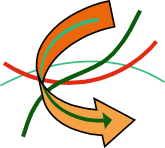 propose une séance d'informationorganisée en partenariat avec la CPAM du Bas-Rhin 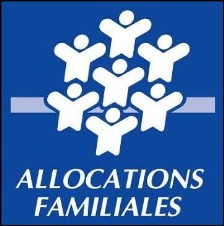 La Complémentaire Santé SolidaireCette réunion d'information est réservée aux professionnels du champ social.Elle n'est pas ouverte au public.Nombre de places limité – Inscription obligatoire auprès du CodélicoConseil Départemental du Bas-Rhin - Hôtel du Département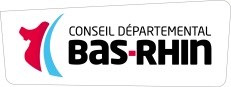 Place du Quartier Blanc – 67964 STRASBOURG Cedex 9La Complémentaire Santé SolidaireLa Complémentaire santé solidaire entre en vigueur le 1er novembre 2019 et vient remplacer les dispositifs de la Couverture Maladie Universelle Complémentaire (CMUC) et de l’Aide au paiement d’une Complémentaire Santé (ACS).Plus exactement, la CMUC s’étend aux personnes aujourd’hui éligibles à l’ACS, moyennant une participation financière. L’ACS est supprimée pour laisser place à un seul dispositif appelé Complémentaire santé solidaire.La Complémentaire santé solidaire a deux objectifs :> améliorer l’accès à une complémentaire santé. Près des deux tiers des personnes éligibles à l’ACS ne recourent actuellement pas à cette aide en raison notamment d’une procédure jugée trop complexe> compléter la réforme du 100 % Santé qui ne profite pleinement qu’aux personnes bénéficiant d’une couverture complémentaire. Le 100 % santé vise à offrir aux assurés un accès à des soins de qualité et sans reste à charge dans le domaine des soins dentaires, de l’optique et de l’audiologie.ProgrammeLa Complémentaire Santé Solidaire : Le contexte de la réformeLe nouveau dispositif Les démarchesLe 100 % santé Importance de la souscription à une mutuelleSoins dentaires, optique et aides auditives prises en chargeModalités pratiquesLe site des travailleurs sociaux Intervenants :-	Martine BIETH, cadre expert     CPAM du Bas-RhinService Information et Formations Partenariales-    Delphine Christen, cadre expert     CPÄM du Bas-Rhin     Service CMU 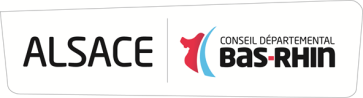 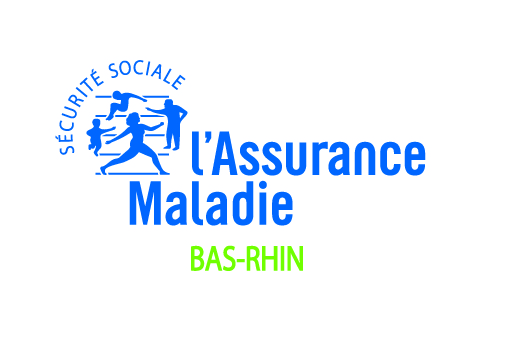                Session C               Session CVendredi 24 janvier 2020Vendredi 24 janvier 2020de 9h à 12hde 9h à 12hOuverture des portes à 8h30Ouverture des portes à 8h30Salle 1005Salle 1005Hôtel du DépartementHôtel du DépartementConseil Départemental du Bas-RhinConseil Départemental du Bas-RhinPlace du Quartier BlancPlace du Quartier Blanc67000 Strasbourg67000 Strasbourg